电力展通告一、展会概况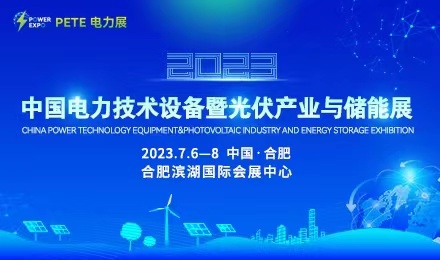 中文名称：2023中国电力技术设备暨光伏产业与储能展（简称“PETE电力展”）展会主题：赋能电力发展 助力双碳达标举办时间：2023年7月6日-8日举办地点：合肥滨湖国际会展中心展览规模：30000平方米二、组织单位主办单位：中国国际贸易促进委员会电力行业委员会中国电力建设企业协会安徽省电力协会中设国际会展集团联合主办：中国能建安徽省电力设计院合肥工业大学电气与自动化工程学院安徽大学电气工程与自动化学院承办单位：安徽中设创意展览有限公司协办单位：安徽省新能源协会、安徽省电线电缆商会、北京市电力行业协会、河北省电力工程协会、河南省电力企业协会、湖南输配电设备行业协会、江苏省电力工程企业协会、辽宁省电力工程协会、宁夏电力企业协会、山东省电力企业协会、浙江省输配电设备行业协会、浙江省承装修试电力设施企业协会、江西省电力企业协会、新疆维吾尔自治区电力承装修试企业协会、上海市电力工程行业协会、湖南省电力工程企业协会、浙江省电气行业协会、广东省能源协会、天津市电力工程协会、浙江省电气行业协会、四川省电力企业协会、安徽省电动汽车充电基础设施产业联合会（其他单位陆续邀请中）三、展览板块主展馆-电力技术与设备展1.发电、变电及输配电技术设备；2.电力物联网；3.电力电子及电力计量；4.电网调度与自动化控制；5.承装、修、试设备与技术。主展馆-光伏产业与储能展（一）光伏产业链及技术设备展区：1.光伏设备、材料及相关零部件；2.光伏电池 ；3.光伏应用产品 ；4.光伏系统工程及安全防护。（二）储能产品及技术设备展区：1.储能技术、设备及材料；2.储能电站、发电并网与智能输配电； 3.软件开发及信息通信；4.电动汽车充换电及配套设备5.电池测试与认证四、采购商类型 【国内外专业观众现场采购 供需资源无缝对接】1）电力系统、电网改造，光伏发电、风力发电、可再生能源开发商和制造商；2）输配电和电网系统运营商、储能设备制造商、系统集成商和项目承包商；3）光伏、储能、光热、风能、生物质产品及配件代理商、经销商，国内外分布式光伏发电渠道商、光伏电站开发商、运营商、投资商、工程承包商、省内外高耗能企业等；4）政府、城市规划、电力设计、经济开发区、研究机构、行业协会和咨询服务、媒体等；5）能源贸易商、储能设备/系统进出口商、国外应用端采购商；6）工程施工、建设与运营商，通信工程、大数据系统商、金融机构等储能应用端。观众组织【国内外专业采购商 免费安排酒店住宿】1.组委会展前寄发专业观众门票及电子门票；2.组委会将发送20万次行业买家短信邀约；3.展会同期举行多场高峰论坛、圆桌论坛、研讨会、产品推介会等，吸引高端专业人士参与；4.组委会将与200多家行业媒体紧密合作，进行全程跟踪报道和宣传推广；5.组委会将合作数十家行业协(学)会、政府等机构，以确保企业参展效果。五、配套活动（一）重大活动主题论坛1：中国智慧电能峰会主题论坛2：长三角分布式光伏创新论坛主题论坛3：中国新能源绿色低碳发展技术论坛主题论坛4：新型储能技术及工程应用高峰论坛闭门会议：全国电力行业商协会合作发展交流会圆桌对话1：传统电力如何破局圆桌对话2：聚焦全球储能变革之路圆桌对话3：数字化光伏发电关键技术及发展趋势企业推介：专精特新小巨人企业高新技术产品合肥推介会六、参展费用        特装空地：880/平方米 （36平方起租）   标准展位：8800/个（9平方米）     七、参观参展咨询朱雪晴  17682080205（微信同号）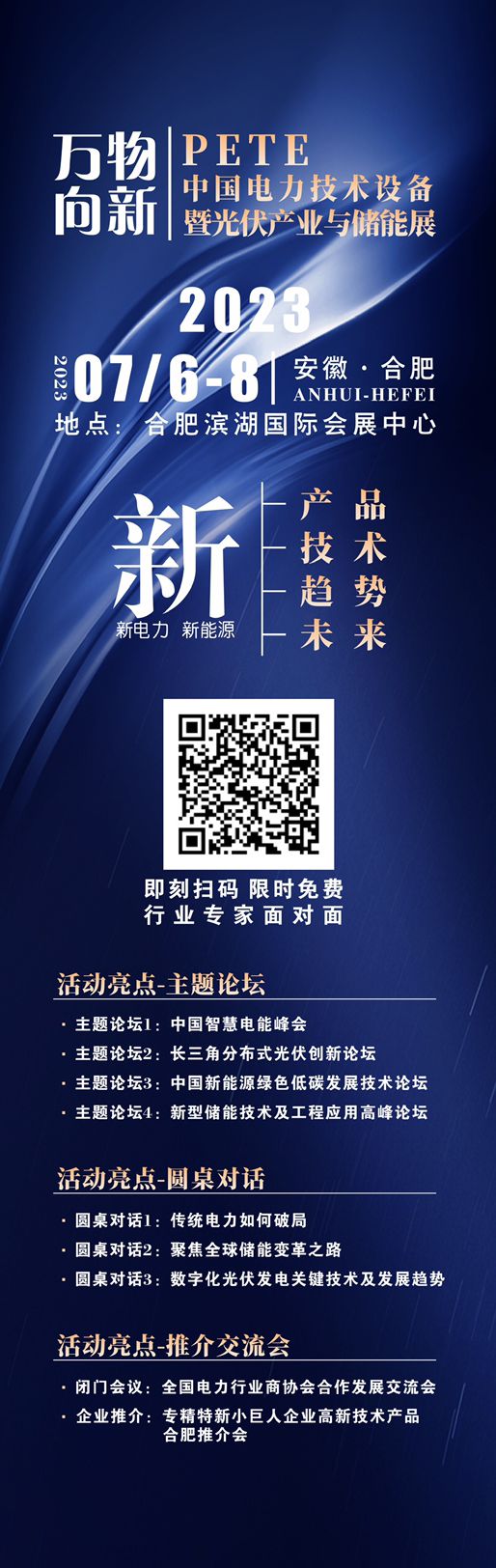 